PROPOZYCJE	KSJ 2019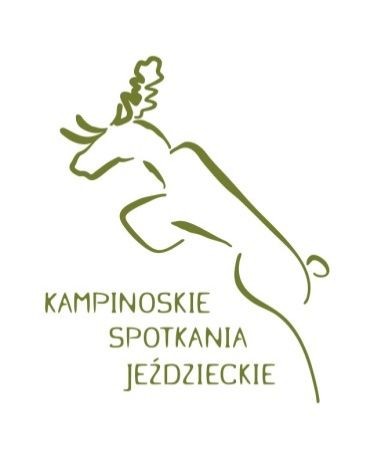 IV Spotkanie  05-06.10.2019Szkoła Sportów Konnych
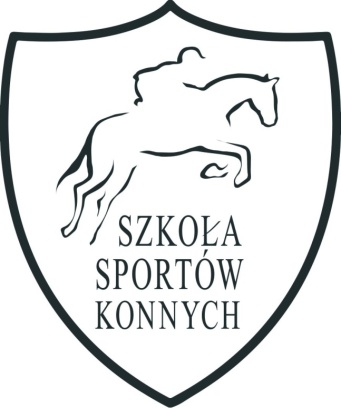 Organizator:Szkoła Sportów Konnych05-082 Koczargi Nowe, ul. Warszawska 548Termin:05.10.2019 sobota, godz. 9.0006.10.2019 niedziela, godz. 9.00Zgłoszenia:Termin zgłoszeń: od czwartku (26.09) od godziny 9:00 do środy 02.10.2019, godz. 20.00. 
Każde zgłoszenie po terminie będzie dodatkowo płatne 50 zł
Zgłoszenia przyjmowane przez biuro zawodów wg kolejności przez formularz zgłoszeniowy dostępny na stronie: www.zawodykonne.comBiuro zawodów: Zofia Klimaszewska - zawody.ksj@gmial.com, 691-891-431Dokumenty obowiązujące do zgłoszenia:Aktualne badania lekarskie zawodnika – zgodnie z przepisami PZJ (Badania lekarskie zawodników ważne są zgodnie z Rozporządzeniami Ministra Zdrowia z dnia 28.02.2019 roku)Paszport konia z aktualnymi szczepieniami.W przypadku osób niepełnoletnich pisemna zgoda rodziców lub opiekunów prawnychUbezpieczenie NNW JeźdźcaZawodnicy zobowiązani są do przedstawienia dokumentów i wniesienia opłat przed rozpoczęciem konkursu w którym biorą udział.Wpisowe:sobota ujeżdżenie : wpisowe 90 zł (za parę koń-jeździec), startowe 10 złniedziela skoki: bezpłatneWarunki techniczne:UJEŻDŻENIECzworobok – podłoże kwarcowe, 20x40m, 20x60m Rozprężalnia – podłoże kwarcoweSKOKIPlac konkursowy – kwarcowe 60x60m Rozprężalnia – podłoże kwarcowe
Uczestnicy:wg regulaminu KSJKomisja Sędziowska: Skoki: Ewa Porębska-Gomółka (sędzia główny zawodów skokowych), Lidia ChomentowskaUjeżdżenie: Patrycja Modlińska (sędzia główny zawodów ujeżdżeniowych), Magdalena Jarmuła, Dorota Kaczmarczyk, 
Komisarz: Barbara Biedrzycka 
Gospodarz toru: Maciej Pekaniec,
Lekarz weterynarii – dr wet.  Roman ŁuczakProgram zawodów:Od godziny 9.00 (w przypadku dużej ilości zgłoszeń od 8:00), godziny rozpoczęcia kolejnych konkursów uzależnione są od ilości zgłoszeń i opublikowane będą wraz ze wstępnymi listami startowymi w przeddzień zawodów na stronach: www.szkolasportowkonnych.pl, zawodykonne.com05.10.2019 – sobota – ujeżdżenieKonkurs 1 – Pierwszy Krok – tor przeszkód dla najmłodszych – drążki, cavaletti, bramki 
Konkurs 2 – Debiuty – max. 20 przejazdów – program „Debiuty” – czworobok 20x40m Konkurs 3 – L-4 lub L-5/Junior [do wyboru] – max. 30 przejazdów – dla zawodników z rocznika 2001 i młodszych, czworobok 20x40m Konkurs 4 – L-4 lub L-5/Senior [do wyboru] – max. 25 przejazdów – dla zawodników z rocznika 2000 i starszych, czworobok 20x40m
Konkurs 5 – L-1 – max. 30 przejazdów – konkurs wewnętrzny dla zawodników SKSK Stare Babice
Konkurs 6 – L-3 – max. 20 przejazdów – czworobok 20x40mKonkurs 7 – P-4 lub P-5 [do wyboru] – max. 25 przejazdów – czworobok 20x60m 06.10.2019 – niedziela – skokiKonkurs 8 – Drugi krok 50 cm – z trafieniem w normę czasu 
Konkurs 9 – Debiuty 60 cm – z trafieniem w normę czasu
Konkurs 10 – Mini LL  70 cm  - dwufazowy (zwykły/zwykły)Konkurs 11 – LL 90 cm – dwufazowy (zwykły/zwykły)Konkurs 12 – L 100cm – zwykły
Konkurs 13 – L1 105 cm – zwykłyWszystkie konkursy są konkursami openDo klasyfikacji generalnej zaliczają się konkursy 3, 4, 7, 9, 10, 11, 12, 13Przy zgłoszeniu do konkursów 3, 4 lub 7 proszę wyraźnie zaznaczyć czy będą Państwo jechać program dowolny czy klasyczny. W przypadku programów dowolnych należy najpóźniej do 01.10.2019 drogą mailową przesłać plik muzyczny.W konkursach pierwszy krok i debiuty (skoki) przejścia do kłusa nie są liczone jako błędy, ponieważ konkursy te w całości, ze względu na bezpieczeństwo i założenie startu debiutantów, mogą być jechane kłusem.Zachęcamy zawodników do zgłoszeń do przejazdów szkoleniowych w dowolnie wybranej klasie. Przejazdy takie będą dopuszczane pod warunkiem, że w konkursach podstawowych nie będzie maksymalnej, dopuszczalnej ilości przejazdów. Zgłoszenie takie powinno nastąpić w terminie zgodnym propozycjami zawodów, ze wskazaniem wybranego konkursu. Przejazd będzie traktowany jako trening i jego wynik nie będzie zaliczany do klasyfikacji KSJ oraz oficjalnych wyników zawodów towarzyskich.Zawodnik, który w poprzednich edycjach Kampinoskich Spotkań Jeździeckich brał udział w konkursie Debiuty (ujeżdżenie), w roku 2019 nie może być w tym konkursie klasyfikowany. Na zawodniku spoczywa obowiązek poprawnego zgłoszenia się na zawody.Wiek konia, rzędy, dzienna liczba startów konia i zawodnika zgodne z Regulaminem A-2019 i B-2019 oraz Przepisami Dyscyplin.Zawody rozgrywane zgodnie z Przepisami i Regulaminem WMZJ oraz Regulaminem KSJ – zachęcamy do zapoznania się ze zmianami w Regulaminie. Zawodników i konie obowiązuje dokumentacja wg regulaminów i przepisów PZJ. 
Wszystkie konkursy są konkursami towarzyskimi i rozgrywane są zgodnie z Regulaminem rozgrywania zawodów towarzyskich WMZJ na rok 2019 oraz z równą dbałością o konie, zawodników i rywalizację sportową jak konkursy Zawodów Oficjalnych. 
Zgodnie z Regulaminem B PZJ 2019: Koń w wieku od 6 lat może startować w konkursach do klasy L1 włącznie trzykrotnie w ciągu dnia. W tym samym konkursie, dwukrotny start konia - pod tym samym lub różnymi zawodnikami jest dozwolony w konkursach do klasy L1 włącznie. Jeżeli na tym samym koniu, w tym samym konkursie startuje ten sam zawodnik, to w konkursach, w których o zwycięstwie decyduje czas przejazdu, zalicza się tylko wynik pierwszego startu.
Zgodnie z Regulaminem A PZJ 2019, koń ma prawo startu w konkursach ujeżdżenia bez ograniczeń po osiągnięciu odpowiedniego wieku, zgodnego z tabelą nr 1. Dzienny limit startów dla konia (w różnych konkursach) w klasach L-C wynosi dwa, w klasach CC i CS koń ma prawo startu raz dziennie. W ramach Kampinoskich Spotkań Jeździeckich dozwolony jest także dwukrotny start konia w tym samym konkursie.
Zgodnie z Przepisami B PZJ, zmiany na listach startowych powinny być wniesione do 30 minut przed rozpoczęciem konkursu. Po tym terminie i w innych sytuacjach zmiany tylko za zgodą Sędziego Głównego w uzasadnionych przypadkach. Organizator przewiduje możliwość wynajęcia boksów dwa dni 200 zł/jeden dzień 100 zł - ilość boksów ograniczona. Zgłoszenia na boks, tylko telefoniczne. Konia można przywieźć dnia poprzedniego od godziny 18:00 Organizator nie zapewnia paszy. Telefon do rezerwacji: Zofia Klimaszewska – 691891431
Decyduje kolejność zgłoszeń.Nagrody:Flots dla każdego zawodnika;Statuetki dla zwycięzców;Nagrody rzeczowe dla min. pierwszych trzech miejsc
Informacje ogólne:Podczas zawodów będzie obecna karetka pogotowiaLekarz weterynarii będzie obecny na zawodachPodczas konkursów skokowych dzieci do 15-go roku życia włącznie obowiązuje kamizelka ochronna na kręgosłupOrganizator nie ponosi żadnej odpowiedzialności w razie wypadków i zachorowań zawodników, luzaków i koni, jak również w przypadku kradzieży, zniszczeń, pożarów i innych zdarzeń losowych.Wstęp na teren zawodów jest bezpłatny.Catering bar na terenie zawodów.Organizator zastrzega sobie prawo do korekt w programie i propozycjach zawodów bez podania przyczyny. W przypadku małej ilości zgłoszeń zawody rozegrane zostaną systemem jednodniowym!
Organizator zastrzega sobie prawo do odwołania zawodów bez podania przyczyny w terminie do 24 h przed planowaną datą zawodów i zwrotu wpisowego zawodnikom w 100%.
Organizator zastrzega sobie prawo do przerwania zawodów w uzgodnieniu z sędzią głównym w sytuacji, kiedy stan podłoża lub warunki atmosferyczne nie pozwalają bezpiecznie przeprowadzić zawodów. W takiej sytuacji organizator zwraca 50 % wpisowego.KODEKS POSTĘPOWANIA Z KONIEMNa wszystkich etapach treningu i przygotowań konia do startu w zawodach, dobro konia musi stać ponad wszelkimi innymi wymaganiami. Dotyczy to stałej opieki, metod treningu, starannego obrządku, kucia i transportu.Konie i jeźdźcy muszą być wytrenowani, kompetentni i zdrowi zanim Wezmą udział w zawodach. Odnosi się to także do podawania leków i środków medycznych, zabiegów chirurgicznych zagrażających dobru konia lub ciąży klaczy oraz do przypadków nadużywania pomocy.Zawody nie mogą zagrażać dobru konia. Wymaga to zwrócenia szczególnej uwagi na teren zawodów, powierzchnię podłoża, pogodę, warunki stajenne, kondycję koni i ich bezpieczeństwo, także podczas podróży powrotnej z zawodów.Należy dołożyć wszelkich starań, aby zapewnić koniom staranną opiekę po zakończeniu zawodów, a także humanitarne traktowanie po zakończeniu kariery sportowej. Dotyczy to właściwej opieki weterynaryjnej, leczenia obrażeń odniesionych na zawodach, spokojnej starości, ewentualnie eutanazji.Polski Związek Jeździecki usilnie zachęca wszystkie osoby działające w sporcie jeździeckim do stałego podnoszenia swojej wiedzy oraz umiejętnoci dotyczących wszelkich aspektów współpracy z koniem.